Year 9 History A Year 9 student explaining how the assassination of Archduke Franz Ferdinand took place.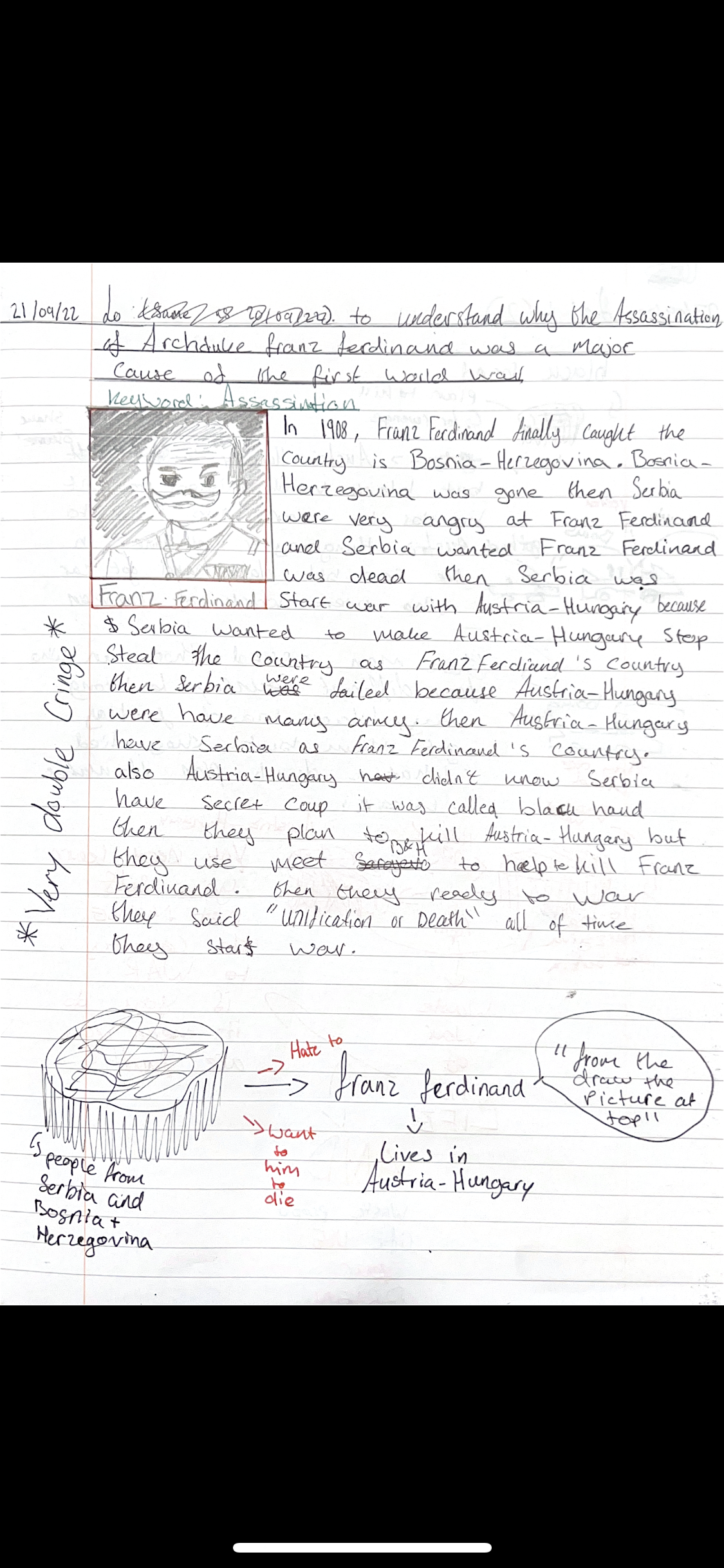 